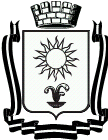 ДУМАГОРОДА-КУРОРТА КИСЛОВОДСКАСТАВРОПОЛЬСКОГО КРАЯР Е Ш Е Н И Е« 29 »  мая  2015 г.                   город-курорт Кисловодск                     № 79-415О признании утратившими силу решений Совета города-курорта Кисловодска от 28.06.2006 №36-36 «Об установлении норматива стоимости 1 кв. м общей площади жилья для расчета безвозмездных субсидий и ссуд на приобретение жилых помещений гражданами в городе-курорте Кисловодске за счет средств федерального бюджета» и от 28.06.2006 №38-36 «Об оплате проезда жителей города-курорта Кисловодска и сопровождающих их лиц к месту лечения, консультации в федеральные лечебные учреждения» Руководствуясь Федеральным законом Российской Федерации от 06.10.2003 №131-ФЗ «Об общих принципах организации местного самоуправления в Российской Федерации», законом Ставропольского края от 02.03.2005 №12-кз «О местном самоуправлении в Ставропольском крае», Уставом городского округа города-курорта Кисловодска, Дума города-курорта Кисловодска РЕШИЛА: 1. Признать утратившими силу решения Совета города-курорта Кисловодска:1.1. от 28.06.2006 №36-36 «Об установлении норматива стоимости 1 кв. м общей площади жилья для расчета безвозмездных субсидий и ссуд на приобретение жилых помещений гражданами в городе-курорте Кисловодске за счет средств федерального бюджета»;1.2. от 28.06.2006 №38-36 «Об оплате проезда жителей города-курорта Кисловодска и сопровождающих их лиц к месту лечения, консультации в федеральные лечебные учреждения».2. Опубликовать настоящее решение в муниципальных средствах массовой информации.3. Настоящее решение вступает в силу со дня официального опубликования.Глава города-курорта Кисловодска 	                                                         С.Г. Финенко _